ПРЕСС-РЕЛИЗк товарищескому матчу между сборными командами ветеранов чешского и татарстанского хоккея7 декабря 2018 года в 16:00 в г.Казани на базе ГБУ «Дворец спорта» (ул.Московская, д.1) состоится товарищеский матч между сборными командами ветеранов чешского и татарстанского хоккея. Торжественная церемония открытия матча стартует в 15:40, начало игры – в 16:00. Подобные хоккейные поединки являются традиционными, а матч в г.Казани станет уже четвертым в истории противостояния двух команд. До этого товарищеские игры проводились в г.Казани в 2014-м и в 2016-м гг., а также в г.Ческе-Будеевице (Чехия) в 2015 году.В состав каждой из команд войдут более 20 человек. В составе команды ветеранов татарстанского хоккея участие в матче примет Президент Республики Татарстан Рустам Минниханов. В составе команды ветеранов чешского хоккея выступят прославленные победители и призеры чемпионатов мира и Олимпийских игр, а также Чрезвычайный и Полномочный Посол Чешской Республики в Российской Федерации господин Витезслав Пивонька.В рамках пребывания команды ветеранов чешского хоккея в г.Казани для нее также будет организована обзорная экскурсия по городу. По окончании товарищеской встречи состоится церемония награждения лучших игроков матча.Для справки:Хоккей является базовым и одним из самых популярных видов спорта в Республике Татарстан. Общее количество занимающихся хоккеем в городах и районах республики составляет более 31 тысячи человек. В 50 ДЮСШ республики открыты отделения для занятия хоккеем, в них занимается почти 9 000 детей и подростков. Более того, всего по республике насчитывается порядка 200 любительских команд; количество хоккеистов-любителей составляет порядка 2 500 человек. В 28 муниципальных образованиях насчитывается 41 крытое спортивное сооружение с искусственным льдом, 665 хоккейных коробок в городах и районах РТ.МИНИСТЕРСТВО СПОРТА РЕСПУБЛИКИ ТАТАРСТАНМИНИСТЕРСТВО СПОРТА РЕСПУБЛИКИ ТАТАРСТАН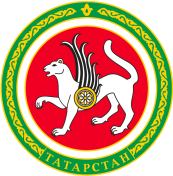 ТАТАРСТАН РЕСПУБЛИКАСЫ СПОРТ МИНИСТРЛЫГЫТАТАРСТАН РЕСПУБЛИКАСЫ СПОРТ МИНИСТРЛЫГЫул.Петербургская, д.12, г.Казань, 420107ул.Петербургская, д.12, г.Казань, 420107Петербургская урамы, 12 нче йорт, Казан шәһәре, 420107Петербургская урамы, 12 нче йорт, Казан шәһәре, 420107Тел.: (843) 222-81-01, факс: (843) 222-81-79. E-mail: mdmst@tatar.ru, http://minsport.tatarstan.ruТел.: (843) 222-81-01, факс: (843) 222-81-79. E-mail: mdmst@tatar.ru, http://minsport.tatarstan.ruТел.: (843) 222-81-01, факс: (843) 222-81-79. E-mail: mdmst@tatar.ru, http://minsport.tatarstan.ruТел.: (843) 222-81-01, факс: (843) 222-81-79. E-mail: mdmst@tatar.ru, http://minsport.tatarstan.ruТел.: (843) 222-81-01, факс: (843) 222-81-79. E-mail: mdmst@tatar.ru, http://minsport.tatarstan.ruТел.: (843) 222-81-01, факс: (843) 222-81-79. E-mail: mdmst@tatar.ru, http://minsport.tatarstan.ru